Oddelenie cudzineckej polície PZ Bratislava Regrútska 4, Bratislava 831 07
GPS: N 48.2098064 E 17.190732000000025 +421-9610-36999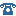  +421-9610-36959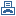  Pošli správu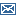 Oddelenie cudzineckej polície PZ Dunajská Streda Mlynská 4629/2A, Dunajská Streda 929 01 
GPS: N 47.47.9898 E 17.6275 +421-96111-3200, 3203, 3204, 3205, 3206, stránkové pracovisko 3207 +421-96111-3209 Pošli správuOddelenie cudzineckej polície PZ TrnavaPaulínska 13, Trnava 917 01
GPS: N 48.3765994 E 17.5883261 +421-96110-6153, 6154, 6158, 6161, 6163, 6164 +421-96110-6159 Pošli správuOddelenie cudzineckej polície PZ TrenčínJílemnického 2, Trenčín 911 01
GPS: N 48.88837 E 18.03433 +421-96120-3234 +421-96120-3209 Pošli správuOddelenie cudzineckej polície PZ Nitra - stránkové pracoviskoKalvárska 2, Nitra 949 01
GPS: N 48.30060 E 18.08970 +421-96130-3230 +421-96130-3209 Pošli správuOddelenie cudzineckej polície PZ Nitra - doručovacia adresaRázusova 7, 949 01 Nitra 
GPS: 48.29637215, 18.08673 +421-96157-3201 +421-96130-3209 Oddelenie cudzineckej polície PZ Nové ZámkyBitúnkova 8, Nové Zámky 949 36
GPS: N 47.98234 E 18.16920 +421-96133-3208, +421-96133-3201 +421-96130-4021 Pošli správuOddelenie cudzineckej polície PZ Banská BystricaSládkovičova 4343/25, Banská Bystrica 974 05
GPS: N 48.71305 E 19.13344 +421-96160-3230 +421-96160-3219 Pošli správuOddelenie cudzineckej polície PZ Rimavská SobotaHviezdoslavova 35, Rimavská Sobota 979 01
GPS: N 48.3857314 E 20.0181234 +421-96168-3205 +421-96168-3209 Pošli správuOddelenie cudzineckej polície PZ ŽilinaJanka Kráľa 4, 010 40 Žilina
GPS: N 49.2193026 E 18.7506197 +421-96140-3205, +421-96140-3216 +421-96140-3209 Pošli správuOddelenie cudzineckej polície PZ KošiceTrieda SNP 35, Košice 040 01
GPS: N 48.71505371 E 21.235499534 +421-9619-31208  +421-9619-31209 Pošli správuOddelenie cudzineckej polície PZ MichalovceJána Hollého 53/46, Michalovce 071 01
GPS: N 48.7547334 E 21.9254736 +421-96172-3220  +421-96172-3209 Pošli správuOddelenie cudzineckej polície PZ PrešovĽubochnianska 2, Prešov 080 01 
GPS: N 49.016240 E 21.261913 +421-96180-3205  +421-96180-3209 Pošli správuOddelenie cudzineckej polície PZ RužomberokNámestie Andreja Hlinku 74, Ružomberok 034 01
6. poschodie budovy
GPS: N 49.078778 E 19.297222 +421-9614-83205 – stála služba Pošli správu